PROGRAMMA DI  SCIENZE MOTORIE    SVOLTOCLASSE  3    SEZ.  S    a. s.   2021/2022DOCENTE: BIANCHI ERMANBologna, li 03/06/2022	FIRMA DEL DOCENTE	Erman Bianchi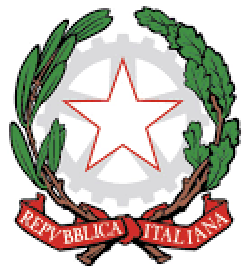 LICEO SCIENTIFICO STATALE “E.FERMI”Via Mazzini 172/2 – 40139 Bologna (BOTelefono: 051-4298511 - Codice Fiscale: 80074870371 – C.U.U. UFEC0BPEO: bops02000d@istruzione.it               PEC: bops02000d@pec.istruzione.itWeb-Site: www.liceofermibo.edu.it1- Nucleo fondante: Allenamento della resistenza1- Nucleo fondante: Allenamento della resistenzaArgomenti svolti  in relazione al nucleo sopraccitato  Ore dedicate ad ogni argomentoEsercitazioni pratiche per il miglioramento della capacità di resistenza aerobica.  Test dei 1000 mt.102- Nucleo fondante: Potenziamento e coordinazione2- Nucleo fondante: Potenziamento e coordinazioneArgomenti svolti  in relazione al nucleo sopraccitato Ore dedicate ad ogni argomentoFunicella, acrobatica di base, equilibrio dinamico, potenziamento generale83- Nucleo fondante: Sport di squadra3- Nucleo fondante: Sport di squadraArgomenti svolti  in relazione al nucleo sopraccitatoOre dedicate ad ogni argomentopallavolo10pallacanestro6calcio104- Nucleo fondante: Tennis Tavolo (ping - pong)4- Nucleo fondante: Tennis Tavolo (ping - pong)Argomenti svolti  in relazione al nucleo sopraccitatoOre dedicate ad ogni argomentoPartite 1>1 e 2>2105- Nucleo fondante: Ultimate Frisbee5- Nucleo fondante: Ultimate FrisbeeArgomenti svolti  in relazione al nucleo sopraccitatoOre dedicate ad ogni argomentoLezioni con istruttore6